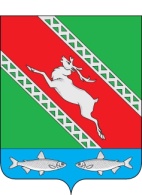 РОССИЙСКАЯ ФЕДЕРАЦИЯИРКУТСКАЯ ОБЛАСТЬАдминистрациямуниципального образования «Катангский район»П О С Т А Н О В Л Е Н И Еот 03.02.2020 г.            с. Ербогачен                    № _42-пО подготовке проекта внесенияизменений в местные нормативыградостроительного проектированиямуниципального образования «Катангский район»В целях приведения местных нормативов градостроительного проектирования муниципального образования «Катангский район» в соответствие с действующим законодательством Российской Федерации, руководствуясь статьями 291, 292, 294 Градостроительного кодекса Российской Федерации, статьей 16 Федерального закона «Об общих принципах организации местного самоуправления в Российской Федерации», статьей 48 Устава муниципального образования «Катангский район», постановлением администрации муниципального образования «Катангский район» от 30 января 2020 года № 33-п «Об утверждении Положения о порядке подготовки и утверждения местных нормативов градостроительного проектирования муниципального образования «Катангский район» и сельских поселений, входящих в его состав, и внесения в них изменений, администрация муниципального образования «Катангский район»П О С Т А Н О В Л Я Е Т:1. Отделу архитектуры, капитального строительства, землепользования, экологии и ЖКХ администрации муниципального образования «Катангский район» подготовить проект внесения изменений в местные нормативы градостроительного проектирования муниципального образования «Катангский район», утвержденные решением Думы муниципального образования «Катангский район» от 24 марта 2016 года № 1/5.2. Руководителю аппарата администрации муниципального образования «Катангский район» опубликовать настоящее Постановление в «Муниципальном вестнике» муниципального образования «Катангский район» и разместить в информационно-телекоммуникационной сети «Интернет».И. о. главы администрациимуниципального образования«Катангский район»                                                                                              Е. В. Василева